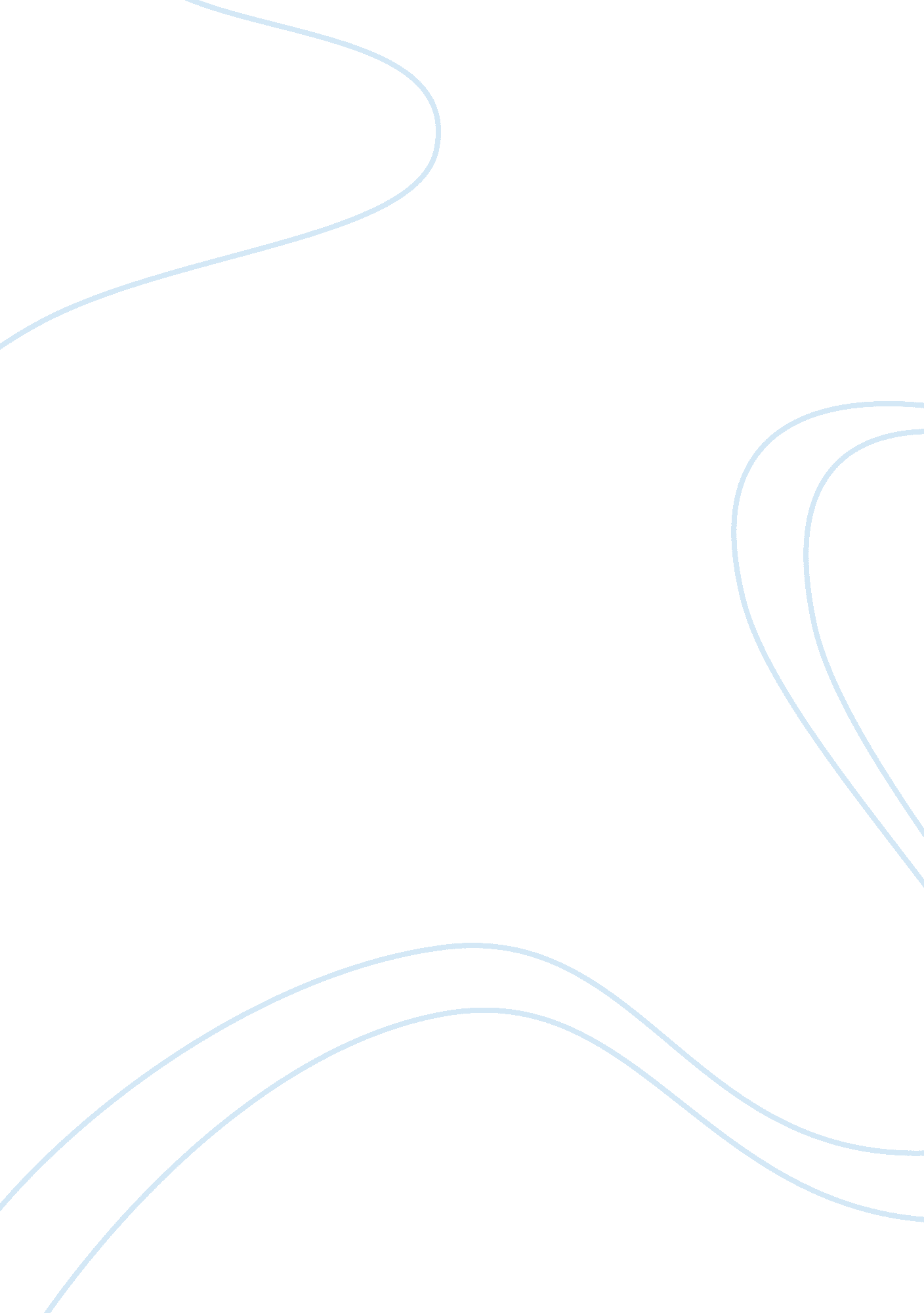 Analyising the concept of sustainability construction essayBusiness, Industries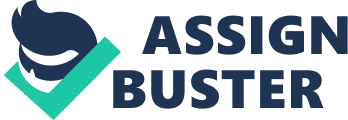 World is making a critical phase where we have to take serious action against the menace of planetary warming The building industry is a important portion of any economic system and contributes both positively and negatively to the quality of life. This of import sector provides employment to 1. 5 million people and besides contributes 10 % to UK GDP, However. Harmonizing to the Worldwatch study ( 2001 ) , the industry accounts for 40 per cent ( about three billion dozenss ) of the entire flow of natural stuffs into the planetary economic system every twelvemonth. The production and processing of these stuffs impacts to a great extent on the landscape, and can do air pollution, toxic overflow into watercourses, and loss of woods and agricultural land ( Crossley, 2002 ) . Therefore there is a large duty and force per unit area on to the building industry to build more sustainably. The construct of sustainability was likely intuitively understood by early human civilisations such as the South African Bushmen. These hunter-gatherer people recognized the importance of using the resources provided by nature on a sustainable footing and had practical experience of the fact that worlds are dependent on the Earth ‘ s life support systems for endurance ( Van der Post and Taylor, 1984 ) . Sustainability was non good understood by the building industry in the past but nowadays the industry is seeing this as a concern chance. Besides Construction companies wishing to get down to construct sustainably demand to see their operations in four cardinal countries: energy, stuffs, waste and pollutionThe term `sustainable building ‘ was originally proposed to depict the duty of the building industry in achieving `sustainability ‘ . November 1994 saw the retention of the First International Conference on Sustainable Construction in Tampa, Florida, United States of America. A major aim of the conference was `to assess advancement in the new subject that might be called “ sustainable building ” or “ green building ” ( Kibert, 1994a ) , .. The conference convener, Kibert ( 1994b ) , proposed that sustainable building means “ making a healthy built environment utilizing resource-efficient, ecologically based rules ” . One response to the confusion inherent in the term `sustainable building ‘ would be to return to the usage of the term `sustainable development ‘ . Sustainable building is one of the topic of sustainable development. Sustainable development is the procedure by which we move towards sustainability. Sustainable development focal points on bettering the quality of life for all without increasing the usage of natural resources beyond the capacity of the environment to provide them indefinitely. The demand is continuously increasing in both public and private sector to understand sustainable building patterns. This demand is driven by a realization that sustainable patterns make senseA to both proprietors and operators. The patterns non merely assist the environment but can besides better economic profitableness and better relationships with stakeholder groups. For building to be sustainable there must be an efficient usage of stuffs with an addition in the usage of recycled stuffs. Traditional building costs represent 10-20 % of a edifice ‘ s entire life costs, 5 % of which are due to otiose stuff. A survey carried out by BRE revealed that about 20 % of all building wastes in UK are stuffs that are delivered to site and ne’er used ( BRE, 2009 ) . In an attempt to do the building industry more sustainable ; constructing ordinances now require every undertaking to hold a site waste direction program ( SWMP ) . This encourages a greater control on waste. It has the extra benefit of cut downing the sum of stuff sent to landfill and economic benefits of less landfill revenue enhancement. It besides provides a greater inducement to recycle where possible ( CIB, 2010 ) . Using stuff more expeditiously as portion of sustainable building leads to greater economic efficiency of the building industry and of the state as a whole ( WRAP, 2002 ) . Sustainable building can be implemented through ordinance, planning policy and usage of invention engineerings. Sustainable policy may be enforced through the building ordinances and codifications. It can be included in the building procedure by explicating a sustainable environmental program, specifically designed for a undertaking. It may so be implemented and managed through the building procedure by apportioning specific duties within the building squad. Implementing sustainable building is the duty of all parties, the client as the booster of a strategy should be an active member of the squad in guaranting sustainability. The interior decorator is besides indispensable, in footings of stuff pick and the contractor is cardinal in footings of method of building ( Gyadu-Asiedu, 2007 ) . The relationship between the different parties is of import, as there is a greater opportunity of success if all parties work together, sharing information and experience. Technology is a really of import function in sustainable building because it is one of the most important ways in which we interact with our environment ; we use engineerings to pull out natural resources, to modify them for human intents, and to accommodate our semisynthetic life infinite. It is through usage of engineering that we have seen drastic betterments in the quality of life of many people. Unfortunately, many of these short term betterments in the immediate quality of life have besides exacted a great toll on the environment. In order to continue toward sustainability, we will hold to be more deliberate and thoughtful in our employment of engineering. We need to develop and utilize engineerings with sustainability in head. We need “ sustainable engineerings. ” ( Moore 1972, p. 5 ) . There are many ways in which the building industry is able to lend to a healthier environment, both locally and globally. In the last decennary there has been a major displacement toward ‘ greener ‘ ways of believing about the design and building. They are Recycling of stuffs. Rather than utilizing all new building stuffs, it is frequently desirable to utilise stuffs salvaged from edifices which have been demolished ( Aircrete, 2010 ) . Bricks and tiles are a good illustration of this, Minimise transit costs. By sourcing stuffs locally we can cut down on the sum of fossil fuels involved in transporting goods to the building site, Renewable energy beginnings include air current, moving ridge and solar power. These beginnings of energy are illimitable and replenish themselves invariably. They create no harmful byproducts and, after an initial disbursal in building the agencies of tackling the energy, is basically free, Solar power is a type of renewable is likely the most established. Worlds have been utilizing heat energy from the Sun in simple ways to heat their places and H2O for 1000s of old ages. We have all hung out rinsing to dry on a cheery twenty-four hours and found it to be really effectual, Wave power that could be generated by the motion of moving ridges is incalculable. There is more than adequate possible energy in the seas and oceans of the universe to run into all world ‘ s energy needs many times over. The job we have is how do we tackle that energy? , although air current turbines are really tall, they do n’t really take up much land infinite and it is possible to crop sheep and cowss in the same country, as there are no emanations or byproducts likely to pollute or harm farm animal. Construction sites have an impact on the environment local to a site. These impacts include interfering with day-to-day life of a community, with dust, clay, noise, traffic congestion, safety and ocular invasion ( Couto & A ; Couto 2007 ) . Some of these impacts can be reduced by simple alterations to site procedures. For illustration, noise adversely affects the local community, particularly noise ensuing from the usage of pneumatic cocks, compressors, concrete sociables and communicating amongst workers. This impact can be minimised by sing each piece of equipment and by turn uping the noisiest equipment at the farthest possible point from occupants. Noise can besides be reduced by utilizing off-site manufactured stuffs which minimises the on-site usage of high power equipment. Simple alterations can hold accumulative positive effects on site noise degrees ; such as utilizing ready mix concrete alternatively of blending it on site and utilizing walky-talkies for communicating alternatively of shouting at secret agents. Noise can besides be reduced by transporting out work decently the first clip, understating the demand to cut out work and get down once more ( Couto & A ; Couto 2007 ) . UK Government introduced the Strategy for Sustainable Construction On 11th June 2008. The StrategyA purposes to take a longer-term position on how the UK building industry can go more sustainable and work towards the overall sustainability marks of the UK. The Strategy has spawned a figure of enterprises including Constructing Excellence. ( WRAP, 2010 ) , The ICE Demolition Protocol, Quarry Products Association, The Strategic Forum for Construction, Materials Resource Efficiency in Regeneration. In order to launchA of the Sustainable Construction Strategy, the CSU ‘ s A ‘ HYPERLINK “ hypertext transfer protocol: //www. berr. gov. uk/files/file34979. pdf ” Review of Sustainable Construction 2006HYPERLINK “ hypertext transfer protocol: //www. dti. gov. uk/files/file34979. pdf ” ‘ A was published in October 2006 and this in bend hadA superseded the original scheme A ‘ HYPERLINK “ hypertext transfer protocol: //www. berr. gov. uk/files/file13547. pdf ” ‘ HYPERLINK “ hypertext transfer protocol: //www. berr. gov. uk/files/file13547. pdf ” Constructing a Better Quality of Life – A Scheme for More Sustainable ConstructionHYPERLINK “ hypertext transfer protocol: //www. berr. gov. uk/files/file13547. pdf ” ‘ A which was published six old ages ( BIR, 2010 )Against these backgrounds, if of all time there was an industry best placed to show the concern instance for sustainable development, it has to be the building industry: where competition is ferocious and net income borders are low. The UK authorities has challenged the industry to take the lead in accomplishing a sustainable society and bettering the quality of life, in footings of employment, lodging, public-service corporations, conveyance substructure and the environing reinforced environment. The application of sustainable development to the building industry is sustainable building, that is, equal consideration of economic, societal and environmental issues in presenting building undertakings. To advance more sustainable building, several national enterprises have been initiated and paperss. The most noteworthy of these paperss, among others, are ‘ Building a better quality of life: a scheme for more sustainable building ‘ ( DETR, 2000 ) , which recommends cardinal action subjects to kick-start acceptance of more sustainable patterns within the industry 